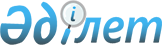 Қазақстан Республикасы Президентінің қарауына Еуразиялық экономикалық одақтың Кеден кодексі туралы шартқа қол қою туралы ұсыныс енгізу туралыҚазақстан Республикасының Үкіметінің 2016 жылғы 15 желтоқсандағы № 812 қаулысы      Қазақстан Республикасының Үкіметі ҚАУЛЫ ЕТЕДІ:

      Қазақстан Республикасы Президентінің қарауына Еуразиялық экономикалық одақтың Кеден кодексі туралы шартқа қол қою туралы ұсыныс енгізілсін.



      РҚАО-ның ескертпесі!

      Еуразиялық экономикалық одақтың Кеден кодексі туралы шарт РҚАО-ға келіп түскен жоқ.


					© 2012. Қазақстан Республикасы Әділет министрлігінің «Қазақстан Республикасының Заңнама және құқықтық ақпарат институты» ШЖҚ РМК
				
      Қазақстан Республикасының
Премьер-Министрі

Б. Сағынтаев
